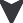 	                                              HBYS Üzerinden Talep / Arızaların Birime Gelmesi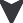 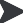 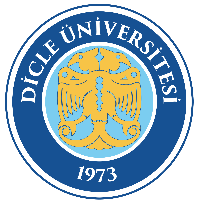 T.C.D.Ü. HUKUK FAKÜLTESİ BİLGİ İŞLEM BİRİMİ
İŞ AKIŞ ŞEMASIDoküman Kodu: HUK-İA-67T.C.D.Ü. HUKUK FAKÜLTESİ BİLGİ İŞLEM BİRİMİ
İŞ AKIŞ ŞEMASIYürürlük Tarihi: 06.10.2022T.C.D.Ü. HUKUK FAKÜLTESİ BİLGİ İŞLEM BİRİMİ
İŞ AKIŞ ŞEMASIRevizyon Tarihi/No: --/00